Makalenin Orijinal Dilindeki Adı / The Name of the Article in its Original Language1ÖzetÖzet bölümünde makalenin amacına, yöntemine ve bulgu-sonuçlarına yer verilmeli ve 200 sözcüğü geçmemelidir. Özet Times New Roman 10 punto ve tek satır aralığı olarak yazılmalıdır. Özetin altında yer alan Anahtar kelimeler en az 3 ve en çok 5 olmalıdır.  Makale İngilizce yazılmışsa önce Abstract ve Key Words yer almalı, daha sonra Özet ve Anahtar Kelimeler yazılmalıdır. Makale Türkçe yazılmışsa önce Özet ve Anahtar Kelimeler yer almalı, daha sonra Abstract ve Key Words yer almalıdır. Özet bölümünde makalenin amacına, yöntemine ve bulgu-sonuçlarına yer verilmeli ve 200 sözcüğü geçmemelidir. Özet Times New Roman 10 punto ve tek satır aralığı olarak yazılmalıdır. Özetin altında yer alan Anahtar kelimeler en az 3 ve en çok 5 olmalıdır.  Makale İngilizce yazılmışsa önce Abstract ve Key Words yer almalı, daha sonra Özet ve Anahtar Kelimeler yazılmalıdır. Makale Türkçe yazılmışsa önce Özet ve Anahtar Kelimeler yer almalı, daha sonra Abstract ve Key Words yer almalıdır. Özet bölümünde makalenin amacına, yöntemine ve bulgu-sonuçlarına yer verilmeli ve 200 sözcüğü geçmemelidir. Özet Times New Roman 10 punto ve tek satır aralığı olarak yazılmalıdır. Özetin altında yer alan Anahtar kelimeler en az 3 ve en çok 5 olmalıdır.  Anahtar Kelimeler: Kelime 1, Kelime 2, Kelime 3, Kelime 4, Kelime 5 (Kelimelerin ilk harfleri büyük olmalı)Makalenin İkinci Dilindeki Adı (Örneğin İngilizce) / The Name of the Article in its Second Language (e.g. English)AbstractThe aim, method and findings-results of the article should be included in the abstract section and should not exceed 200 words. The abstract should be written in Times New Roman, 10 points and single line spacing. Keywords under the abstract should be at least 3 and at most 5. If the article is written in English, Abstract and Key Words should be included first, then Abstract and Keywords should be written. If the article is written in Turkish, Abstract and Key Words should be included first, then Özet and Anahtar Kelimeler should be written. The aim, method and findings-results of the article should be included in the abstract section and should not exceed 200 words. The abstract should be written in Times New Roman, 10 points and single line spacing. Keywords under the abstract should be at least 3 and at most 5. If the article is written in English, Abstract and Key Words should be included first, then Abstract and Keywords should be written. If the article is written in Turkish, Abstract and Key Words should be included first, then Özet and Anahtar Kelimeler should be written.Key Words: Word 1, Word 2, Word 3, Word 4, Word 5 (The first letters of words must be capital letters).Giriş / IntroductionMakalenin giriş bölümü ile ilgili bilgiler burada yer alacak. Giriş başlığı ortaya hizalanmalı, ilk harfi büyük ve 12 punto olmalıdır. Makalelerde yazı karakteri olarak “Times New Roman” yazı karakteri 11 punto büyüklüğünde 1,5 satır aralığı kullanılmalı, önce ve sonra 6 nk aralık bırakılmalıdır. Metin tek sütun ve iki yana yaslanmış olarak yazılmalıdır. Her bir paragraf en az üç cümleden oluşmalıdır. Paragraflar 1 cm’lik girinti ile başlamalı, paragraflar arasında 1 satır (12nk) bırakılmalıdır. Özel bir yazı tipi (font) kullanılması gerektiren makalelerde, kullanılan yazı tipi de yazıyla birlikte gönderilmelidir. Makale sayfa düzeninde üst, sağ ve sol kenarlardan 2,5 cm, alttan 1,5 cm boşluk bırakılmalıdır. Şablonda Türkçe ve İngilizce ifadeler birlikte verilmiştir. Türkçe makaleler için Türkçe metinler, İngilizce makaleler için İngilizce metinler kullanılmalıdır. Information about the introductory section of the article will be included here. The Times New Roman font, with 1.5 line spacing in 11 font size should be used, and 6 nk spaces should be left before and after. The text should be written in one column leaning to both sides. Each paragraph should consist of at least three sentences. Paragraphs should start with a 1 cm indentation, 1 line (12 nk) space should be left between the paragraphs. In articles that require the use of a special font, the font used should also be sent along with the article. There should be a space of 2.5 cm from the top, right and left edges and 1.5 cm from the bottom in the article page layout. Turkish and English expressions are given together in the template. Turkish language should be used for Turkish articles and English language should be used for English articles.Birinci Düzey Başlık / First Level TitleMakalede en fazla iki düzey başlık kullanılmalıdır. Birinci Düzey Başlık 12 punto ve koyu yazılmalı, sola yaslanmış olmalıdır. Makalede yazı karakteri olarak “Times New Roman” yazı karakteri 11 punto büyüklüğünde 1,5 satır aralığı kullanılmalı, önce ve sonra 6 nk aralık bırakılmalıdır. Metin tek sütun ve iki yana yaslanmış olarak yazılmalıdır. Her bir paragraf en az üç cümleden oluşmalıdır. Paragraflar 1 cm’lik girinti ile başlamalı, paragraflar arasında 1 satır (12nk) bırakılmalıdır. Özel bir yazı tipi (font) kullanılması gerektiren makalelerde, kullanılan yazı tipi de yazıyla birlikte gönderilmelidir. Makale sayfa düzeninde üst, sağ ve sol kenarlardan 2,5 cm, alttan 1,5 cm boşluk bırakılmalıdır. Şablonda Türkçe ve İngilizce ifadeler birlikte verilmiştir. Türkçe makaleler için Türkçe metinler, İngilizce makaleler için İngilizce metinler kullanılmalıdır.İkinci Düzey Başlık / Second Level Titleİkinci Düzey Başlık 11 punto ve koyu yazılmalı, sola yaslanmış olmalıdır. Makalede yazı karakteri olarak “Times New Roman” yazı karakteri 11 punto büyüklüğünde 1,5 satır aralığı kullanılmalı, önce ve sonra 6 nk aralık bırakılmalıdır. Metin tek sütun ve iki yana yaslanmış olarak yazılmalıdır. Her bir paragraf en az üç cümleden oluşmalıdır. Paragraflar 1 cm’lik girinti ile başlamalı, paragraflar arasında 1 satır (12nk) bırakılmalıdır. Özel bir yazı tipi (font) kullanılması gerektiren makalelerde, kullanılan yazı tipi de yazıyla birlikte gönderilmelidir. Makale sayfa düzeninde üst, sağ ve sol kenarlardan 2,5 cm, alttan 1,5 cm boşluk bırakılmalıdır. Şablonda Türkçe ve İngilizce ifadeler birlikte verilmiştir. Türkçe makaleler için Türkçe metinler, İngilizce makaleler için İngilizce metinler kullanılmalıdır.Yöntem / MethodMakalenin yöntem bölümü ile ilgili bilgiler burada yer alacak. Yöntem başlığı ortaya hizalanmalı, ilk harfi büyük ve 12 punto olmalıdır. Makalelerde yazı karakteri olarak “Times New Roman” yazı karakteri 11 punto büyüklüğünde 1,5 satır aralığı kullanılmalı, önce ve sonra 6 nk aralık bırakılmalıdır. Metin tek sütun ve iki yana yaslanmış olarak yazılmalıdır. Her bir paragraf en az üç cümleden oluşmalıdır. Paragraflar 1 cm’lik girinti ile başlamalı, paragraflar arasında 1 satır (12nk) bırakılmalıdır. Özel bir yazı tipi (font) kullanılması gerektiren makalelerde, kullanılan yazı tipi de yazıyla birlikte gönderilmelidir. Makale sayfa düzeninde üst, sağ ve sol kenarlardan 2,5 cm, alttan 1,5 cm boşluk bırakılmalıdır. Şablonda Türkçe ve İngilizce ifadeler birlikte verilmiştir. Türkçe makaleler için Türkçe metinler, İngilizce makaleler için İngilizce metinler kullanılmalıdır.Information about the method section of the article will be included here. The Times New Roman font, with 1.5 line spacing in 11 font size should be used, and 6 nk spaces should be left before and after. The text should be written in one column leaning to both sides. Each paragraph should consist of at least three sentences. Paragraphs should start with a 1 cm indentation, 1 line (12 nk) space should be left between the paragraphs. In articles that require the use of a special font, the font used should also be sent along with the article. There should be a space of 2.5 cm from the top, right and left edges and 1.5 cm from the bottom in the article page layout. Turkish and English expressions are given together in the template. Turkish language should be used for Turkish articles and English language should be used for English articles.Evren - Örneklem / Universe - SamplingMakalenin evren ve örneklem bölümü ile ilgili bilgiler burada yer alacak. Evren – Örneklem başlığı ilk harfleri büyük, 11 punto ve koyu yazılmalıdır. Makalelerde yazı karakteri olarak “Times New Roman” yazı karakteri 11 punto büyüklüğünde 1,5 satır aralığı kullanılmalı, önce ve sonra 6 nk aralık bırakılmalıdır. Metin tek sütun ve iki yana yaslanmış olarak yazılmalıdır. Her bir paragraf en az üç cümleden oluşmalıdır. Paragraflar 1 cm’lik girinti ile başlamalı, paragraflar arasında 1 satır (12nk) bırakılmalıdır. Özel bir yazı tipi (font) kullanılması gerektiren makalelerde, kullanılan yazı tipi de yazıyla birlikte gönderilmelidir. Makale sayfa düzeninde üst, sağ ve sol kenarlardan 2,5 cm, alttan 1,5 cm boşluk bırakılmalıdır. Şablonda Türkçe ve İngilizce ifadeler birlikte verilmiştir. Türkçe makaleler için Türkçe metinler, İngilizce makaleler için İngilizce metinler kullanılmalıdır.Information about the universe and sampling section of the article will be included here. The Times New Roman font, with 1.5 line spacing in 11 font size should be used, and 6 nk spaces should be left before and after. The text should be written in one column leaning to both sides. Each paragraph should consist of at least three sentences. Paragraphs should start with a 1 cm indentation, 1 line (12 nk) space should be left between the paragraphs. In articles that require the use of a special font, the font used should also be sent along with the article. There should be a space of 2.5 cm from the top, right and left edges and 1.5 cm from the bottom in the article page layout. Turkish and English expressions are given together in the template. Turkish language should be used for Turkish articles and English language should be used for English articles.Veri Toplama Araçları / Data Collection ToolsVeri Toplama Aracının Adı. Makalenin veri toplama aracı/araçları ile ilgili bilgiler burada yer alacak. Veri Toplama Araçları başlığı ilk harfleri büyük, 11 punto ve koyu yazılmalıdır Makalelerde yazı karakteri olarak “Times New Roman” yazı karakteri 11 punto büyüklüğünde 1,5 satır aralığı kullanılmalı, önce ve sonra 6 nk aralık bırakılmalıdır. Metin tek sütun ve iki yana yaslanmış olarak yazılmalıdır. Her bir paragraf en az üç cümleden oluşmalıdır. Paragraflar 1 cm’lik girinti ile başlamalı, paragraflar arasında 1 satır (12nk) bırakılmalıdır. Özel bir yazı tipi (font) kullanılması gerektiren makalelerde, kullanılan yazı tipi de yazıyla birlikte gönderilmelidir. Makale sayfa düzeninde üst, sağ ve sol kenarlardan 2,5 cm, alttan 1,5 cm boşluk bırakılmalıdır. Şablonda Türkçe ve İngilizce ifadeler birlikte verilmiştir. Türkçe makaleler için Türkçe metinler, İngilizce makaleler için İngilizce metinler kullanılmalıdır.Name of the Data Collection Tool. Information about the data collection tools section of the article will be included here. The Times New Roman font, with 1.5 line spacing in 11 font size should be used, and 6 nk spaces should be left before and after. The text should be written in one column leaning to both sides. Each paragraph should consist of at least three sentences. Paragraphs should start with a 1 cm indentation, 1 line (12 nk) space should be left between the paragraphs. In articles that require the use of a special font, the font used should also be sent along with the article. There should be a space of 2.5 cm from the top, right and left edges and 1.5 cm from the bottom in the article page layout. Turkish and English expressions are given together in the template. Turkish language should be used for Turkish articles and English language should be used for English articles.Verilerin Analizi / Data AnalysisMakalenin verilerin analizi ile ilgili bilgiler burada yer alacak. Verilerin Analizi başlığı ilk harfleri büyük, 11 punto ve koyu yazılmalıdır Makalelerde yazı karakteri olarak “Times New Roman” yazı karakteri 11 punto büyüklüğünde 1,5 satır aralığı kullanılmalı, önce ve sonra 6 nk aralık bırakılmalıdır. Metin tek sütun ve iki yana yaslanmış olarak yazılmalıdır. Her bir paragraf en az üç cümleden oluşmalıdır. Paragraflar 1 cm’lik girinti ile başlamalı, paragraflar arasında 1 satır (12nk) bırakılmalıdır. Özel bir yazı tipi (font) kullanılması gerektiren makalelerde, kullanılan yazı tipi de yazıyla birlikte gönderilmelidir. Makale sayfa düzeninde üst, sağ ve sol kenarlardan 2,5 cm, alttan 1,5 cm boşluk bırakılmalıdır. Şablonda Türkçe ve İngilizce ifadeler birlikte verilmiştir. Türkçe makaleler için Türkçe metinler, İngilizce makaleler için İngilizce metinler kullanılmalıdır.Information about the data analysis section of the article will be included here. The Times New Roman font, with 1.5 line spacing in 11 font size should be used, and 6 nk spaces should be left before and after. The text should be written in one column leaning to both sides. Each paragraph should consist of at least three sentences. Paragraphs should start with a 1 cm indentation, 1 line (12 nk) space should be left between the paragraphs. In articles that require the use of a special font, the font used should also be sent along with the article. There should be a space of 2.5 cm from the top, right and left edges and 1.5 cm from the bottom in the article page layout. Turkish and English expressions are given together in the template. Turkish language should be used for Turkish articles and English language should be used for English articles.Bulgular / FindingsMakalenin bulguları ile ilgili bilgiler burada yer alacak. Bulgular başlığı ilk harfi büyük, 12 punto ve koyu yazılmalıdır. Makalelerde yazı karakteri olarak “Times New Roman” yazı karakteri 11 punto büyüklüğünde 1,5 satır aralığı kullanılmalı, önce ve sonra 6 nk aralık bırakılmalıdır. Metin tek sütun ve iki yana yaslanmış olarak yazılmalıdır. Her bir paragraf en az üç cümleden oluşmalıdır. Paragraflar 1 cm’lik girinti ile başlamalı, paragraflar arasında 1 satır (12nk) bırakılmalıdır. Özel bir yazı tipi (font) kullanılması gerektiren makalelerde, kullanılan yazı tipi de yazıyla birlikte gönderilmelidir. Makale sayfa düzeninde üst, sağ ve sol kenarlardan 2,5 cm, alttan 1,5 cm boşluk bırakılmalıdır. Şablonda Türkçe ve İngilizce ifadeler birlikte verilmiştir. Türkçe makaleler için Türkçe metinler, İngilizce makaleler için İngilizce metinler kullanılmalıdır.Information about the findings section of the article will be included here. The Times New Roman font, with 1.5 line spacing in 11 font size should be used, and 6 nk spaces should be left before and after. The text should be written in one column leaning to both sides. Each paragraph should consist of at least three sentences. Paragraphs should start with a 1 cm indentation, 1 line (12 nk) space should be left between the paragraphs. In articles that require the use of a special font, the font used should also be sent along with the article. There should be a space of 2.5 cm from the top, right and left edges and 1.5 cm from the bottom in the article page layout. Turkish and English expressions are given together in the template. Turkish language should be used for Turkish articles and English language should be used for English articles.Tablo 1. / Table 1. Tablonun Adı / Table Title (Ortaya hizalanır. Tablolarda dikey çizgi kullanılmaz, çizgi kalınlığı 1,5 nk’den fazla olmamalıdır. Tablo başlığı ilk kelime hariç küçük harfle başlar. Kaynak: Kaynak, 2019, s. 234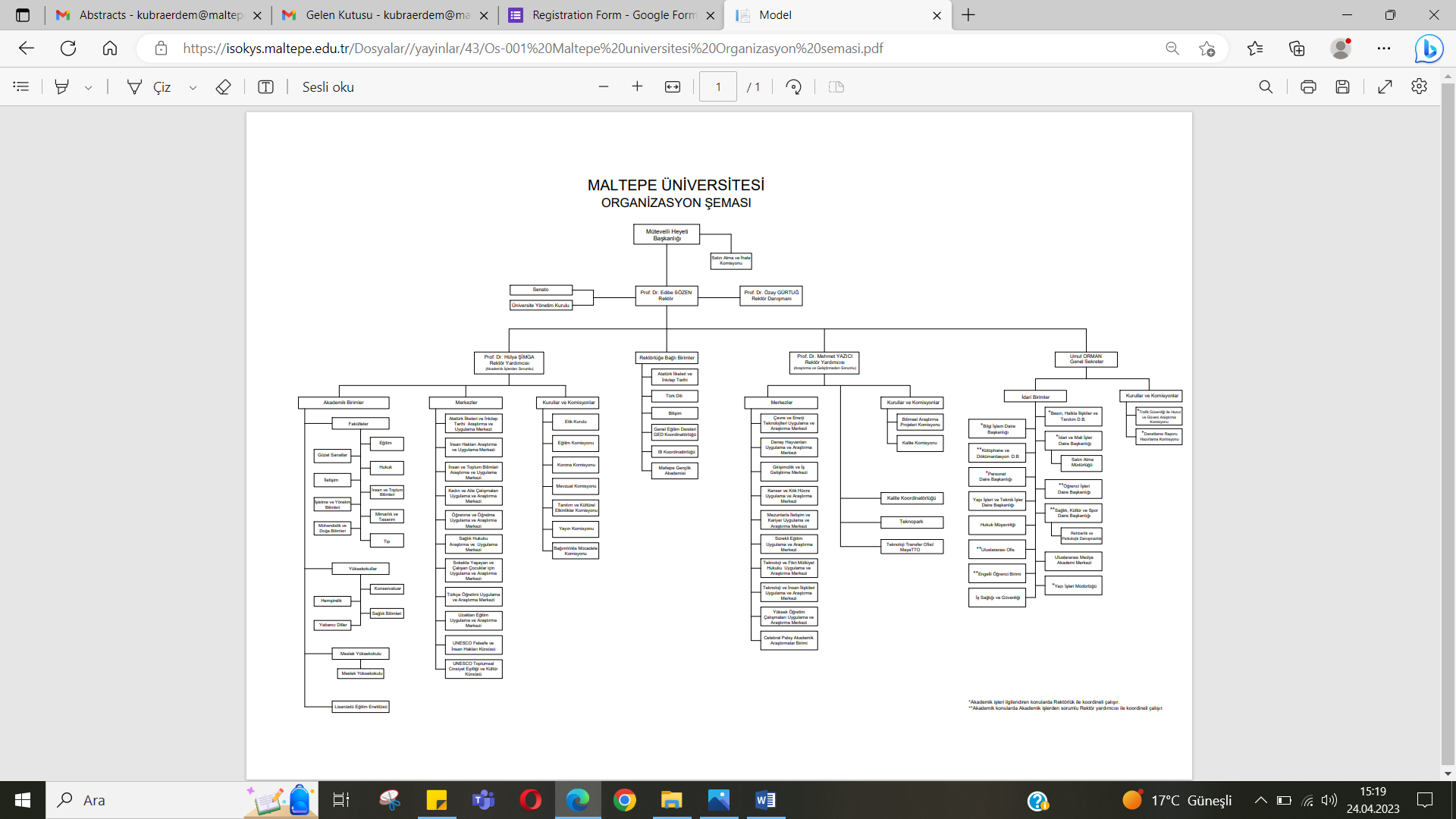 Şekil 1. / Figure 1. Şeklin Adı / Figure TitleMakalenin bulguları ile ilgili bilgiler burada yer alacak. Makalelerde yazı karakteri olarak “Times New Roman” yazı karakteri 11 punto büyüklüğünde 1,5 satır aralığı kullanılmalı, önce ve sonra 6 nk aralık bırakılmalıdır. Metin tek sütun ve iki yana yaslanmış olarak yazılmalıdır. Her bir paragraf en az üç cümleden oluşmalıdır. Paragraflar 1 cm’lik girinti ile başlamalı, paragraflar arasında 1 satır (12nk) bırakılmalıdır. Özel bir yazı tipi (font) kullanılması gerektiren makalelerde, kullanılan yazı tipi de yazıyla birlikte gönderilmelidir. Makale sayfa düzeninde üst, sağ ve sol kenarlardan 2,5 cm, alttan 1,5 cm boşluk bırakılmalıdır. Şablonda Türkçe ve İngilizce ifadeler birlikte verilmiştir. Türkçe makaleler için Türkçe metinler, İngilizce makaleler için İngilizce metinler kullanılmalıdır.Information about the findings section of the article will be included here. The Times New Roman font, with 1.5 line spacing in 11 font size should be used, and 6 nk spaces should be left before and after. The text should be written in one column leaning to both sides. Each paragraph should consist of at least three sentences. Paragraphs should start with a 1 cm indentation, 1 line (12 nk) space should be left between the paragraphs. In articles that require the use of a special font, the font used should also be sent along with the article. There should be a space of 2.5 cm from the top, right and left edges and 1.5 cm from the bottom in the article page layout. Turkish and English expressions are given together in the template. Turkish language should be used for Turkish articles and English language should be used for English articles.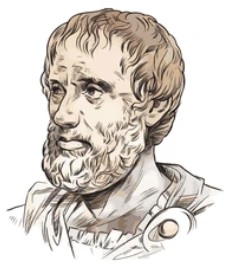 Resim 1. / Figure 1. AristotleKaynak: https://images.app.goo.gl/4UhA2ANvk5NxJ2JK7Makalenin bulguları ile ilgili bilgiler burada yer alacak. Makalelerde yazı karakteri olarak “Times New Roman” yazı karakteri 11 punto büyüklüğünde 1,5 satır aralığı kullanılmalı, önce ve sonra 6 nk aralık bırakılmalıdır. Metin tek sütun ve iki yana yaslanmış olarak yazılmalıdır. Her bir paragraf en az üç cümleden oluşmalıdır. Paragraflar 1 cm’lik girinti ile başlamalı, paragraflar arasında 1 satır (12nk) bırakılmalıdır. Özel bir yazı tipi (font) kullanılması gerektiren makalelerde, kullanılan yazı tipi de yazıyla birlikte gönderilmelidir. Makale sayfa düzeninde üst, sağ ve sol kenarlardan 2,5 cm, alttan 1,5 cm boşluk bırakılmalıdır. Şablonda Türkçe ve İngilizce ifadeler birlikte verilmiştir. Türkçe makaleler için Türkçe metinler, İngilizce makaleler için İngilizce metinler kullanılmalıdır.Information about the findings section of the article will be included here. The Times New Roman font, with 1.5 line spacing in 11 font size should be used, and 6 nk spaces should be left before and after. The text should be written in one column leaning to both sides. Each paragraph should consist of at least three sentences. Paragraphs should start with a 1 cm indentation, 1 line (12 nk) space should be left between the paragraphs. In articles that require the use of a special font, the font used should also be sent along with the article. There should be a space of 2.5 cm from the top, right and left edges and 1.5 cm from the bottom in the article page layout. Turkish and English expressions are given together in the template. Turkish language should be used for Turkish articles and English language should be used for English articles.Tartışma, Sonuç ve Öneriler / Discussion, Conclusion and RecommendationsMakalenin tartışma, sonuç ve önerileri ile ilgili bilgiler burada yer alacak. Tartışma, Sonuç ve Öneriler başlığı her kelimenin ilk harfi büyük, 12 punto ve koyu yazılmalıdır. Makalelerde yazı karakteri olarak “Times New Roman” yazı karakteri 11 punto büyüklüğünde 1,5 satır aralığı kullanılmalı, önce ve sonra 6 nk aralık bırakılmalıdır. Metin tek sütun ve iki yana yaslanmış olarak yazılmalıdır. Her bir paragraf en az üç cümleden oluşmalıdır. Paragraflar 1 cm’lik girinti ile başlamalı, paragraflar arasında 1 satır (12nk) bırakılmalıdır. Özel bir yazı tipi (font) kullanılması gerektiren makalelerde, kullanılan yazı tipi de yazıyla birlikte gönderilmelidir. Makale sayfa düzeninde üst, sağ ve sol kenarlardan 2,5 cm, alttan 1,5 cm boşluk bırakılmalıdır. Şablonda Türkçe ve İngilizce ifadeler birlikte verilmiştir. Türkçe makaleler için Türkçe metinler, İngilizce makaleler için İngilizce metinler kullanılmalıdır.Information about the discussion, conclusion and recommendations section of the article will be included here. The Times New Roman font, with 1.5 line spacing in 11 font size should be used, and 6 nk spaces should be left before and after. The text should be written in one column leaning to both sides. Each paragraph should consist of at least three sentences. Paragraphs should start with a 1 cm indentation, 1 line (12 nk) space should be left between the paragraphs. In articles that require the use of a special font, the font used should also be sent along with the article. There should be a space of 2.5 cm from the top, right and left edges and 1.5 cm from the bottom in the article page layout. Turkish and English expressions are given together in the template. Turkish language should be used for Turkish articles and English language should be used for English articles.Etik Beyan / Ethical Declaration“…………………….” başlıklı çalışmanın yazım sürecinde bilimsel kurallara, etik ve alıntı kurallarına uyulmuş; toplanan veriler üzerinde herhangi bir tahrifat yapılmamış ve bu çalışma herhangi başka bir akademik yayın ortamına değerlendirme için gönderilmemiştir.  During the writing process of the study titled “…………………….”, scientific rules, ethical and citation rules were followed; no falsification was made on the collected data and this study was not sent to any other academic publication environment for evaluation. Kaynakça / ReferencesBedenel, A.-L., Jourdan, L., & Biernacki, C. (2019). Probability estimation by an adapted genetic algorithm in web insurance. In R. Battiti, M. Brunato, I. Kotsireas, & P. Pardalos (Eds.), Lecture notes in computer science: Vol. 11353. Learning and intelligent optimization (pp. 225–240). Springer. https://doi.org/10.1007/978-3-030-05348-2_21.Bordeaux, B. ve Lieberman, HR (2020). Kafeinli ve kafeinli içeceklerin yararları ve riskleri. UpToDate. 26 Şubat 2020 tarihinde https://www.uptodate.com/contents/benefits-and-risks-of-caffeine-and-caffeinated-beverages adresinden erişildiCacioppo, S. (2019, April 25–28). Evolutionary theory of social connections: Past, present, and future [Conference presentation abstract]. Ninety-ninth annual convention of the Western Psychological Association, Pasadena, CA, United States. https://westernpsych.org/wp-content/uploads/2019/04/WPA-Program-2019-Final-2.pdfCrimi, C. (2019). Weird little robots (C. Luyken, Illus.). Candlewick Press.Dillard, JP (2020). İkna çalışmalarındaki akımlar. MB Oliver, AA Raney ve J. Bryant (Eds.), Medya etkileri: Teori ve araştırmadaki gelişmeler (4. baskı, s. 115-129). Routledge.Duckworth, A. L., Quirk, A., Gallop, R., Hoyle, R. H., Kelly, D. R., & Matthews, M. D. (2019). Cognitive and noncognitive predictors of success. Proceedings of the National Academy of Sciences, USA, 116(47), 23499–23504. https://doi.org/10.1073/pnas.1910510116Grady, J. S., Her, M., Moreno, G., Perez, C., & Yelinek, J. (2019). Emotions in storybooks: A comparison of storybooks that represent ethnic and racial groups in the United States. Psychology of Popular Media Culture, 8(3), 207–217. https://doi.org/10.1037/ppm0000185.Elders, M. (2019). Neighborhood watch: Social media in the community. In M. Elders (Ed.), POL 241: Politics and activism in the 21st century (pp. 34–41). American University.Evans, A. C., Jr., Garbarino, J., Bocanegra, E., Kinscherff, R. T., & Márquez-Greene, N. (2019, August 8–11). Gun violence: An event on the power of community [Conference presentation]. APA 2019 Convention, Chicago, IL, United States. https://convention.apa.org/2019-videoFleming, V. (Director). (1939). Gone with the wind [Film]. Selznick International Pictures; Metro-Goldwyn-Mayer.Gates, B. [@BillGates]. (2019, September 7). Today, it’s difficult for researchers to diagnose #Alzheimers patients early enough to intervene. A reliable, easy and accurate diagnostic would [Thumbnail with link attached] [Tweet]. Twitter. https://twitter.com/BillGates/status/ 1170305718425137152.Giovanetti, F. (2019, November 16). Why we are so obsessed with personality types. Medium. https://medium.com/the-business-of-wellness/why-we-are-so-obsessed-with-personality-types-577450f9aee9Hare, L. R., & O'Neill, K. (2000). Effectiveness and efficiency in small academic peer groups: A case study (Accession No. 200010185) [Abstract from Sociological Abstracts]. Small Group Research, 31(1), 24–53. https://doi.org/10.1177/104649640003100102.Harlan, C. (2013, April 2). North Korea vows to restart shuttered nuclear reactor that can make bomb-grade plutonium. The Washington Post, A1, A4.Harris, K. R., Graham, S., & Urdan T. (Eds.). (2012). APA educational psychology handbook (Vols. 1–3). American Psychological Association.Harvard University. (2019, August 28). Soft robotic gripper for jellyfish [Video]. YouTube. https://www.youtube.com/watch?v=guRoWTYfxMs Jerrentrup, A., Mueller, T., Glowalla, U., Herder, M., Henrichs, N., Neubauer, A., & Schaefer, J. R. (2018). Teaching medicine with the help of “Dr. House.” PLoS ONE, 13(3), Article e0193972. https://doi.org/10.1371/journal.pone.0193972.Kushilevitz, E., & Malkin, T. (Eds.). (2016). Lecture notes in computer science: Vol. 9562. Theory of cryptography. Springer. https://doi.org/10.1007/978-3-662-49096-9.Lyons, D. (2009, June 15). Don’t ‘iTune’ us: It’s geeks versus writers. Guess who’s winning. Newsweek, 153(24), 27.Merriam-Webster. (n.d.). Semantics. In Merriam-Webster.com dictionary. Retrieved January 4, 2020, from https://www.merriam-webster.com/dictionary/semantics.Merriam-Webster. (2003). Litmus test. In Merriam-Webster’s collegiate dictionary (11th ed., p. 727).Miranda, C. (2019). Exploring the lived experiences of foster youth who obtained graduate level degrees: Self-efficacy, resilience, and the impact on identity development (Publication No. 27542827) [Doctoral dissertation, Pepperdine University]. PQDT Open. https://pqdtopen.proquest.com/doc/2309521814.html?FMT=AI.Ouellette, J. (2019, November 15). Physicists capture first footage of quantum knots unraveling in superfluid. Ars Technica. https://arstechnica.com/science/2019/11/study-you-can-tie-a-quantum-knot-in-a-superfluid-but-it-will-soon-untie-itself/.Sapolsky, R. M. (2017). Behave: The biology of humans at our best and worst. Penguin Books.Serling, R. (Executive Producer). (1959–1964). The twilight zone [TV series]. Cayuga Productions; CBS Productions.Stegmeir, M. (2016). Climate change: New discipline practices promote college access. The Journal of College Admission, (231), 44–47. https://www.nxtbook.com/ygsreprints/NACAC/nacac_ jca_spring2016/#/46.Toner, K. (2020, September 24). When Covid-19 hit, he turned his newspaper route into a lifeline for senior citizens. CNN. https://www.cnn.com/2020/06/04/us/coronavirus-newspaper-deliveryman-groceries-senior-citizens-cnnheroes-trnd/index.html.Torino, G. C., Rivera, D. P., Capodilupo, C. M., Nadal, K. L., & Sue, D. W. (Eds.). (2019). Microaggression theory: Influence and implications. John Wiley & Sons. https://doi.org/10.1002/9781119466642.U.S. Food and Drug Administration. (2019, November 15). FDA approves first contact lens indicated to slow the progression of nearsightedness in children [Press release]. https://www.fda.gov/news-events/press-announcements/fda-approves-first-contact-lens-indicated-slow-progression-nearsightedness-children.Yağlı boya. (2019, 8 Aralık). In Wikipedia. https://en.wikipedia.org/w/index.php?title =Oil_painting&oldid=929802398.Yazar, A. (2015). Maltepe Üniversitesi Tez Yazımı Üzerine Bir Değerlendirme (Yayın no. 123456) [Yüksek Lisans / Doktora Tezi, Maltepe Üniversitesi]. https://tez.yok.gov.tr/UlusalTezMerkezi/ tezSorguSonucYeni.jsp.EXTENDED ABSTRACTDergiye gönderilen her makalede “Kaynakça” kısmından sonra 750-1000 sözcükten oluşan bir GENİŞ ÖZET bulunmalıdır. Makalenin dili Türkçe ise geniş özet İngilizce, İngilizce ise Türkçe olmalıdır. Geniş özetler alt başlık (örneğin, GİRİŞ) içermemeli, tek sütun halinde ve belirtilen uzunlukta olmalıdır. Geniş özetler “Times New Roman” yazı karakteri, 11 punto büyüklüğünde, tek satır aralığı, önce ve sonra 6 nk aralık bırakılarak” yazılmalıdır.Each article submitted to the journal should have an EXTENDED ABSTRACT consisting of 750-1000 words after the “References” section. If the article is written in Turkish, the extended abstract should be written in English, whereas it should be written in Turkish if the article is written in English. Extended abstracts should not contain a subtitle (e.g. INTRODUCTION), but should be in a single column and of the specified length. Extended abstracts should be written in “Times New Roman” font, 11 pt size, single line spacing, leaving 6 nk spacing before and after”.MaddeÖlçek OrtalamasıÖlçek VarsayımıMadde Toplam KorelasyonuCronbach’s Alfa